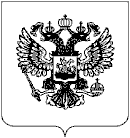 Российская ФедерацияКлетнянский муниципальный районБрянской областиВЕСТНИККлетнянского муниципального районаБрянской области(данное опубликование является официальным)№ 10(октябрь 2022г.)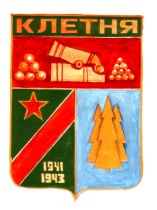                                                                                  2022РОССИЙСКАЯ ФЕДЕРАЦИЯАДМИНИСТРАЦИЯ КЛЕТНЯНСКОГО РАЙОНА БРЯНСКОЙ ОБЛАСТИПОСТАНОВЛЕНИЕот  12.10.2022 г.  № 636                     п. Клетня                 Об установлении публичного сервитута в целях размещения линейного объекта газоснабжения	В соответствии со ст. 23, п. 1 ст. 39.37., п. 5  ст. 39.38., ст. 39.39., п. 1 ст. 39.40, ст.ст. 39.43., 39.45., 39.46., 39.47., 39.50. Земельного кодекса Российской Федерации, рассмотрев ходатайство ООО «Газпром газификация»          ПОСТАНОВЛЯЮ:Установить публичный сервитут в целях размещения линейного объекта системы газоснабжения местного значения «Газопровод межпоселковый д. Романовка Клетнянского района Брянской области» согласно сведениям о границах публичного сервитута в соответствии с Приложением № 1 к настоящему постановлению.Лицо в отношении которого принято решение об установлении публичного сервитута (обладатель публичного сервитута): Общество с ограниченной ответственностью «Газпром газификация» (194044,  Санкт-Петербург, вн. тер. г. Муниципальный округ Сампсониевское, пр-кт. Большой Сампсониевский, д. 60, литера А, помещ. 2-Н, кабинет № 1301; ИНН 7813655197; ОГРН 1217800107744).Срок публичного сервитута – 10 лет.Срок, в течение которого использование земельных участков, указанных в п. 1 настоящего постановления, и расположенных на них объектов недвижимого имущества в соответствии с их разрешенным использованием будет затруднено в связи с осуществлением сервитута, составляет 1 месяц со дня начала осуществления публичного сервитута его правообладателем.Решение об установлении сервитута принято в соответствии с проектом планировки и проектом межевания территории, утвержденными постановлением администрации Клетнянского района № 258 от 27.04.2022 г.Порядок установления зон с особыми условиями использования территорий и содержание ограничений прав на земельный участки в границах таких зон установлен Постановлением Правительства Российской Федерации от 20.11.2000 г. № 878 «Об утверждении Правил охраны газораспределительных сетей».Плата за публичный сервитут рассчитывается пропорционально площади земельных участков и (или) земель в установленных зонах сервитута. Обладателю публичного сервитута внести плату за публичный сервитут в отношении земель, находящихся в муниципальной собственности, земель, государственная собственность на которые не разграничена, и не обремененных правами третьих лиц, в срок не позднее шести месяцев со дня принятия настоящего постановления единовременным платежом в размере 0,01 % среднего уровня кадастровой стоимости по Клетнянскому муниципальному району Брянской области за каждый год их использования.8. График проведения работ при осуществлении деятельности по размещению объекта, для обеспечения которой устанавливается публичный сервитут в отношении земель и земельных участков, находящихся в муниципальной собственности и земель, государственная собственность на которые не разграничена, не обремененных правами третьих лиц: - приступить к осуществлению публичного сервитута со дня внесения сведений о публичном сервитуте в Единый государственный реестр недвижимости и после внесения платы за публичный сервитут в соответствии с настоящим постановлением;- завершить работы не позднее окончания срока публичного сервитута, установленного пунктом 3 настоящего постановления.9. Обладатель публичного сервитута обязан привести земли и земельные участки, указанные в п. 1 настоящего постановления, в состояние, пригодное для их использования в соответствии с разрешенным использованием, в срок не позднее трех месяцев со дня завершения на землях и (или) земельных участках деятельности, для обеспечения которой установлен публичный сервитут.10. Утвердить границы публичного сервитута согласно приложению № 2 к настоящему постановлению.11. Публичный сервитут считается установленным со дня внесения сведений о нем в Единый государственный реестр недвижимости.12. Администрации Клетнянского района в течение пяти рабочих дней со дня принятия настоящего постановления обеспечить опубликование его на официальном сайте администрации в сети интернет района https://adm-kletnya.ru,  в информационном бюллетене «Вестник Клетнянского муниципального района Брянской области», в сборнике муниципально-правовых актов муниципального образования «Лутенское сельское поселение». 	 13. Контроль за исполнение настоящего постановления оставляю за собой.Глава администрацииКлетнянского района                                                                                      А.А. ЛосьИсп. Фещенко Е.В.Тел.: 9-10-60Начальник отдела капитального строительства иархитектуры администрации Клетнянского района                                              А.А. КорнеевВедущий специалист отдела по управлению муниципальным имуществом администрации Клетнянского района                                             С.В. СныткинПриложение № 1 к постановлению администрации Клетнянского района № ____ от _________ 2022 г. Перечень земель и земельных участков, в отношении которых устанавливается публичный сервитутКадастровый квартал 32:11:0210702; описание местоположения: Российская Федерация, Брянская область, Клетнянский муниципальный район, Лутенское сельское поселение.Кадастровый квартал 32:11:0210701; описание местоположения: Российская Федерация, Брянская область, Клетнянский муниципальный район, Лутенское сельское поселение.Кадастровый квартал 32:11:0200111; описание местоположения: Российская Федерация, Брянская область, Клетнянский муниципальный район, Лутенское сельское поселение.Кадастровый квартал 32:11:0010130; описание местоположения: Российская Федерация, Брянская область, Клетнянский муниципальный район, Лутенское сельское поселение.Кадастровый квартал 32:11:0070102; описание местоположения: Российская Федерация, Брянская область, Клетнянский муниципальный район, Лутенское сельское поселение.Приложение № 2 к постановлению администрации Клетнянского района № ____ от _________ 2022 г. ОПИСАНИЕ МЕСТОПОЛОЖЕНИЯ ГРАНИЦ«Публичный сервитут для строительства и эксплуатации линейного объекта:
«Газопровод межпоселковый д. Романовка Клетнянского района Брянскойобласти»(наименование объекта, местоположение границ которого описано (далее - объект))Раздел 1Сведения об объектеРаздел 3Сведения о местоположении измененных (уточненных) границ объекта1. Система координат -2. Сведения о характерных точках границ объекта3. Сведения о характерных точках части (частей) границы объекта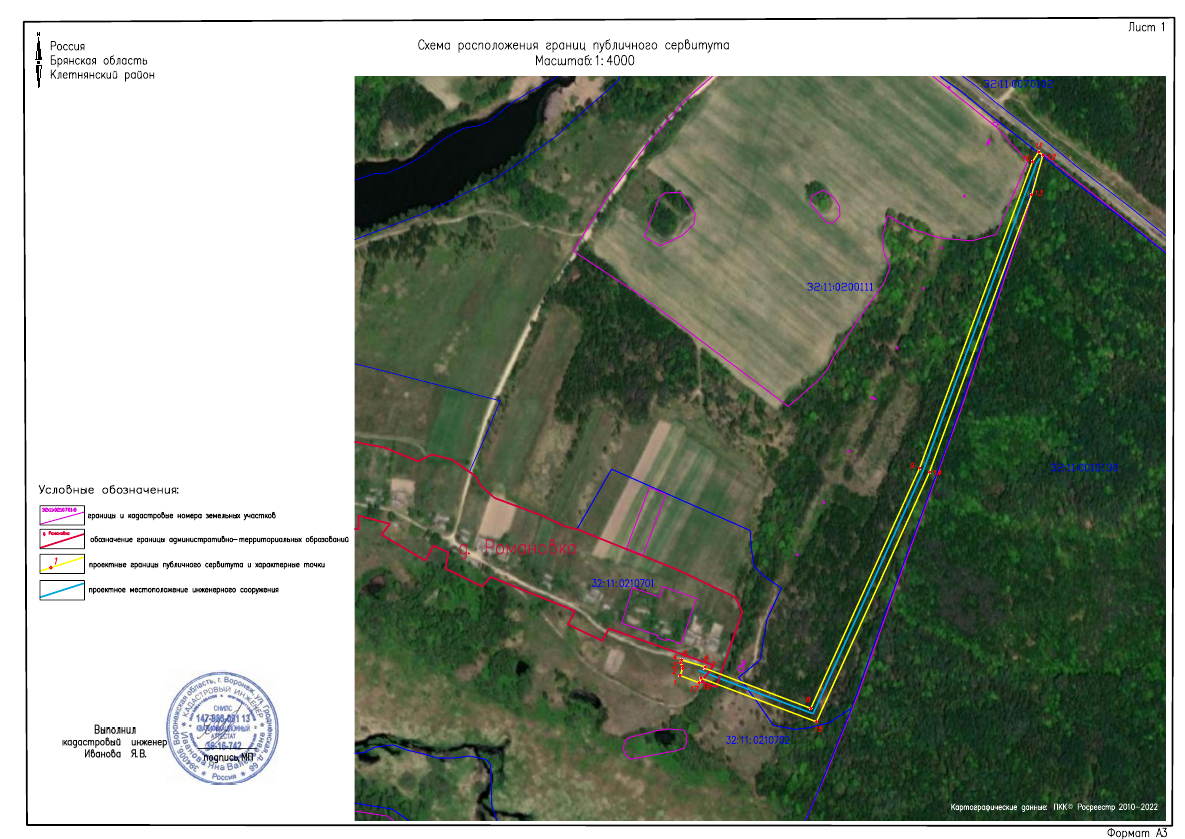 № п/пХарактеристики объектаОписание характеристик1231.Местоположение объектаБрянская область, район Клетнянский, деревня Романовка2.Площадь объекта +/- величинапогрешности определения площади (Р +/- Дельта Р)15883 +/- 882 м23.Иные характеристики объекта-Раздел 2Раздел 2Раздел 2Раздел 2Раздел 2Раздел 2Сведения о местоположении границ объектаСведения о местоположении границ объектаСведения о местоположении границ объектаСведения о местоположении границ объектаСведения о местоположении границ объектаСведения о местоположении границ объекта1. Система координат МСК-36, зона 11. Система координат МСК-36, зона 11. Система координат МСК-36, зона 11. Система координат МСК-36, зона 11. Система координат МСК-36, зона 11. Система координат МСК-36, зона 12. Сведения о характерных точках границ объекта2. Сведения о характерных точках границ объекта2. Сведения о характерных точках границ объекта2. Сведения о характерных точках границ объекта2. Сведения о характерных точках границ объекта2. Сведения о характерных точках границ объектаОбозначение характерных точек границКоординаты, мКоординаты, мМетод определения координат характерной точкиСредняя квадратическая погрешность положения характерной точки (М^, мОписание обозначения точки на местности (при наличии)Обозначение характерных точек границXYМетод определения координат характерной точкиСредняя квадратическая погрешность положения характерной точки (М^, мОписание обозначения точки на местности (при наличии)1234561508609.681292355.61Аналитическийметод2.00-2508619.601292359.56Аналитическийметод2.00-3508622.981292359.30Аналитическийметод2.00-4508627.401292356.10Аналитическийметод2.00-5508631.741292357.69Аналитическийметод2.00-6508621.721292391.38Аналитическийметод2.00-7508619.881292390.67Аналитическийметод2.00-8508563.351292540.26Аналитическийметод2.00-9508902.331292693.86Аналитическийметод2.00-10509334.581292853.00Аналитическийметод2.00-11509348.231292861.78Аналитическийметод2.00-12509343.591292867.65Аналитическийметод2.00-13509287.931292851.81Аналитическийметод2.00-14508896.581292707.73Аналитическийметод2.00-15508544.341292548.12Аналитическийметод2.00-16508605.901292385.25Аналитическийметод2.00-17508599.441292382.74Аналитическийметод2.00-1508609.681292355.61Аналитическийметод2.00-Обозначение характерных точек части границыКоординаты, мКоординаты, мМетод определения координат характерной точкиСредняя квадратическая погрешность положения характерной точки (М^, мОписание обозначения точки на местности (при наличии)Обозначение характерных точек части границыXYМетод определения координат характерной точкиСредняя квадратическая погрешность положения характерной точки (М^, мОписание обозначения точки на местности (при наличии)123456------Обозначение характерных точек границСуществующие координаты, мСуществующие координаты, мИзмененные (уточненные) координаты, мИзмененные (уточненные) координаты, мМетодопределениякоординатхарактернойточкиСредняя квадратическая погрешность положения характерной точки (М^, мОписание обозначения точки на местности (приналичии)Обозначение характерных точек границXYXYМетодопределениякоординатхарактернойточкиСредняя квадратическая погрешность положения характерной точки (М^, мОписание обозначения точки на местности (приналичии)12345678-------Обозначение характерных точек части границыСуществующие координаты, мСуществующие координаты, мИзмененные (уточненные) координаты, мИзмененные (уточненные) координаты, мМетодопределениякоординатхарактернойточкиСредняя квадратическая погрешность положения характерной точки (М^, мОписание обозначения точки на местности (приналичии)Обозначение характерных точек части границыXYXYМетодопределениякоординатхарактернойточкиСредняя квадратическая погрешность положения характерной точки (М^, мОписание обозначения точки на местности (приналичии)1234567 87 8-------